Fizhoah/ICC/Borang semakan geran APIQ2019/26 September 2021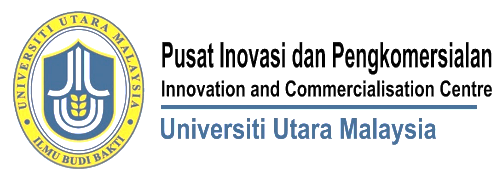 Borang ICC013BORANG SEMAKANGERAN KHAS ANUGERAH PENGAJARAN, PEMBELAJARAN, PENYELIDIKAN, PENERBITAN, INOVASI DAN KUALITI UNIVERSITI (APIQ)BORANG SEMAKANGERAN KHAS ANUGERAH PENGAJARAN, PEMBELAJARAN, PENYELIDIKAN, PENERBITAN, INOVASI DAN KUALITI UNIVERSITI (APIQ)BORANG SEMAKANGERAN KHAS ANUGERAH PENGAJARAN, PEMBELAJARAN, PENYELIDIKAN, PENERBITAN, INOVASI DAN KUALITI UNIVERSITI (APIQ)Nama KetuaAhli PenyelidikTajuk Penyelidikan Kod S/OTempoh Penyelidikan Tarikh Terima BILSENARAI SEMAKSEMAKAN ICC1.Mengemukakan Borang Perakuan Tamat Penyelidikan2.Menghasilkan satu (1) artikel jurnal dalam mana-mana jurnal terbitan UUM Press; (ATAU)3.Menghasilkan satu (1) monograf/bab dalam buku/buku diterbitkan oleh UUM Press4.Borang penilaian disertakan5.Pemfailan harta intelek : KEGUNAAN PUSAT INOVASI DAN PENGKOMERSIALANPENGESAHAN PUSAT INOVASI DAN PENGKOMERSIALAN:Tandatangan PegawaiTarikhCap Rasmi